Консультация для родителей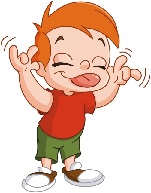  «Мой ребенок -  провокатор!»Провокационное поведение ребенка — не редкость, каждый из нас хотя бы раз, но восклицал: «Он меня доводит!» «Она делает это специально!» «Ты что, издеваешься надо мной?» Обычно родители встают в тупик в такой ситуации, не зная, как реагировать.

Попробуем разобраться в этой ситуации на типичном примере. Антону нужно сделать домашнее задание логопеда. Работа шла тяжело: Антон все время находил отговорки, чтобы не садиться за занятия, а если начинал заниматься, то возникала масса препятствий: упражнение слишком сложное, голова болит, хочется пить... И вместо занятий получалось бесконечное уговаривание с переходом на выяснение отношений на повышенных тонах. Антон оказался виртуозом в доведении матери буквально до бешенства.

Настал момент, когда мать не выдержала, в порыве гнева выхватила тетрадь, отхлестала ею по щекам сына-мучителя и разорвала ее на мелкие клочки. Когда гнев схлынул, мать разрыдалась, ужаснулась своей жестокости и стала просить прощения у сына. Они помирились, Антон, казалось, тоже был напуган поведением матери и обещал заниматься как следует. Однако на следующий день все повторилось. Не зная, что делать, мать, наконец, обратилась к психологу.

Вердикт был неутешительным: мать сама «подпитала» вызывающее поведение сына, потому что позволила манипулировать собой. Чувствуя вину и раскаиваясь, она позволяла своему провокатору добиться своей цели — отлынивать от занятий.Психологи утверждают, что в большинстве случаев ребенок-провокатор не просто знает, а очень хорошо знает, что и зачем он делает. Он знает, что, доведя родителей до рукоприкладства, он получит свое, потому что они будут чувствовать себя виноватыми и, чтобы загладить свою вину, пойдут у него на поводу.

Как разорвать этот порочный круг? Выход, по мнению специалистов, один: учиться не реагировать на провокации импульсивно, в гневе доходя до телесных наказаний, а применять систему естественных последствий, которая не дает разозлить. К примеру, если Антон опять начнет капризничать во время занятий, то мама лишает его своей помощи, и Антон продолжает заниматься самостоятельно.

Если же вы все-таки не удержались и наказали ребенка, не надо испытывать чувство вины и уж тем более, компенсировать ребенку наказание уступками. Любой человек иногда может выйти из себя и поступить неправильно, нужно просто извлечь из этого урок. Можно и почитать, как воспитывать детей без наказания, тогда можно будет впоследствии избежать таких ситуаций.

Если же не бороться с провокационным поведением, то в лучшем случае это приведет к формированию капризного характера, в худшем — со временем сделает ваши отношения конфликтными, устойчиво враждебными. Это в таких запущенных случаях родители отрекаются от своего чада: « Я его ненавижу! Делайте с ним, что хотите! Сил моих больше нет!»
Чтобы побороть трудную ситуацию добром и вовремя, еще в период 2-3 лет, когда, по наблюдениям психологов, впервые появляются периоды провокационного поведения детей, надо приложить немало душевных усилий. Прежде всего, сказать себе, что это временное состояние вашего чада, и вы должны понять его и помочь ему. И с этой мыслью придерживаться следующих приемов общения.

1. Не пытайтесь резко «ломать» ситуацию. Не надо утверждать, что только вы правы, а ребенок должен только слушаться и беспрекословно выполнять ваши приказания. Покажите ему ту грань, до которой он может ослушаться, а после которой он должен подчиниться.2. В первую очередь поставьте четкую границу в тех вопросах, которые касаются его безопасности: табу на острые, режущие предметы, лекарства, бытовую химию, механизмы и вообще опасные предметы и сферы жизни.

3. Как только почувствовали, что ребенок провоцирует вас на определенные действия, переводите ситуацию в игровую форму. Напяливает штаны на голову — пошутите, что это новая мода, и поиграйте в нее.

4. Попробуйте метод «наоборот». Если ребенок не хочет есть, не настаивайте, наоборот, скажите, что есть сегодня не надо. Желание сделать наоборот приведет его за стол, чтобы чего-нибудь съесть. Это звучит несерьезно, но часто действует безотказно.

5. Старательнее всего избегайте провокаций, которые вызывают разлад в семье между взрослыми. Часто поступки детей оцениваются родителями и бабушками, например, по-разному. Дети очень чутко улавливают это противоречие и умеют специально провоцировать этот разлад, даже совсем маленькие дети. Здесь важно и не подаваться на провокационные действия ребенка, и, в идеале, придерживаться единой позиции.6. Ревность ребенка имеет большое значение в возникновении капризов. Не уставайте показывать сыну и дочери в любом возрасте, как вы его любите, цените, поддерживаете его авторитет в семье.Опыт успешных семей показывает, что если удается выработать единую стратегию поведения, то с ребенком-провокатором удается справиться в раннем детстве и его воспитание в дальнейшем проходит довольно благополучно. Ваша спокойная уверенность и последовательность помогут ему в этом. А еще ваша любовь, которая знает опасную грань «Не навреди!».